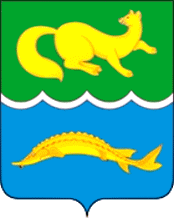 АДМИНИСТРАЦИЯ ВОРОГОВСКОГО СЕЛЬСОВЕТА                               ТУРУХАНСКОГО РАЙОНА КРАСНОЯРСКОГО КРАЯВ соответствии с Федеральными законами от 06.10.2003 №131-ФЗ «Об общих принципах организации местного самоуправления в Российской Федерации», от 10 января 2002 №7-ФЗ «Об охране окружающей среды», от 24 апреля 1995 №52-ФЗ «О животном мире», постановлениями Правительства Российской Федерации от 25 апреля 2012 №390 «О противопожарном режиме», от 30 июня 2007 №417 «Об утверждении Правил пожарной безопасности в лесах», а также в целях наведения порядка, повышения ответственности землепользователей, граждан при проведении ими сельскохозяйственных паловПОСТАНОВЛЯЕТ:1. Утвердить Порядок действий по предотвращению выжигания сухой растительности на территории администрации Вороговского сельсовета Туруханского района Красноярского края (приложение 1).2. Утвердить Порядок утилизации сухой растительности и послеуборочных остатков на территории администрации Вороговского сельсовета Туруханского района Красноярского края (приложение 2).3. Принять меры к лицам, осуществляющим незаконное выжигание сухой растительности, а также к собственникам земельных участков, землепользователям, землевладельцам, арендаторам земельных участков;4. В пожароопасный период создать мобильные группы патрулирования, с привлечением сотрудников полиции, МЧС, общественной безопасности, для оперативного выявления фактов выжигания сухой растительности и привлечения виновных к ответственности.5. Обеспечить информирование населения сельских поселений и хозяйствующих субъектов о запрете выжигания сухой растительности;7. Разместить настоящее постановление с приложениями на официальном сайте администрации Вороговского сельсовета Туруханского района Красноярского края в сети Интернет и опубликовать в газете «Вороговский вестник».8. Настоящее постановление вступает в силу со дня его официального опубликования.9. Контроль за исполнением данного постановления оставляю за собой.Глава администрации Вороговского сельсовета Туруханского района Красноярского края                                                                  М.П. ПшеничниковУтвержденпостановлением администрацииВороговского сельсовета Туруханского района Красноярского краяот 25.05.2021 № 19 - пПриложение 1ПОРЯДОКдействий по предотвращению выжигания сухой растительности на территории администрации Вороговского сельсовета Туруханского района Красноярского края1. Общие положения.1.1. Настоящий Порядок действий по предотвращению выжигания сухой растительности на территории администрации Вороговского сельсовета Туруханского района Красноярского края (далее – Порядок) определяет перечень мероприятий по противодействию выжиганию сухой растительности на территории администрации Вороговского сельсовета Туруханского района Красноярского края со стороны собственников земельных участков, землепользователей, землевладельцев, арендаторов земельных участков, и действует на всей территории администрации Вороговского сельсовета Туруханского района Красноярского края, за исключением земель лесного, водного фондов, особо охраняемых природных территорий и объектов регионального и федерального значения.1.2. В настоящем Порядке под выжиганием сухой растительности понимается повреждение или уничтожение вследствие пожаров травянистой и древесно–кустарниковой растительности вне земель, занятых защитными лесами, категории которых установлены в соответствии с Лесным кодексом Российской Федерации, и, как следствие, уничтожение плодородного слоя почвы, среды обитания объектов животного мира, загрязнение атмосферного воздуха.1.3. На территории администрации Вороговского сельсовета Туруханского района Красноярского края запрещается выжигание сухой растительности, за исключением случаев, установленных федеральным законодательством.2. Порядок и организация проведенияпрофилактических выжиганий сухой травянистой растительности2.1. Выжигание сухой травянистой растительности на территории администрации Вороговского сельсовета Туруханского района Красноярского края допускается в исключительных случаях, когда для обеспечения пожарной безопасности населенных пунктов, а также иных объектов инфраструктуры требуется очистка земельного участка от сухой травянистой растительности или ее остатков, при отсутствии других доступных способов очистки земель и только на территории, на которой не действует особый противопожарный режим и отсутствуют лесные насаждения.2.2. Мероприятия по проведению профилактических контролируемых выжиганий осуществляются организацией, имеющей лицензию на осуществление деятельности по тушению пожаров в населенных пунктах, на производственных объектах и объектах инфраструктуры или по тушению лесных пожаров, добровольной пожарной охраной, после предварительного согласования с подразделением пожарной охраны, органом местного самоуправления. Решение о проведении выжигания сухой травянистой растительности и определение лиц, ответственных за выжигание, осуществляется руководителем организации.2.3. На проведение работ оформляется соответствующий наряд-допуск по форме, предусмотренной Правилами противопожарного режима в Российской Федерации, утвержденные постановлением Правительства Российской Федерации от 25.07.2012 №390.2.4. Профилактические выжигания проводятся в безветренную погоду до наступления пожароопасного сезона или сразу после его окончания, в равнинных условиях, и только в границах противопожарных барьеров, в качестве которых используются защитные минерализованные полосы шириной не менее  или естественные преграды, в качестве которых могут выступать дороги, ручьи, реки, просеки.2.5. Участок земли, на котором запланировано выжигание сухой травянистой растительности, делится на блоки. Площадь блока не должна превышать .2.6. Основными условиями проведения профилактических выжиганий являются:- наличие по всем сторонам каждого блока непрерывных противопожарных барьеров шириной не менее ;- участок для выжигания сухой травянистой растительности располагается на расстоянии не ближе  от ближайшего объекта защиты, территория вокруг участка очищена в радиусе 25- от сухостойных деревьев, валежника, порубочных остатков, других горючих материалов;- относительная влажность воздуха более 50%, температура воздуха составляет 15 - , средняя скорость ветра не превышает 2 м/с;- достаточная численность работников бригад организации, осуществляющей выжигание (не менее 5 человек на каждый блок, подвергаемый выжиганию);- члены бригады обеспечены необходимым количеством средств пожаротушения, пожарной, землеройной и вспомогательной техникой.2.7. С началом работ обеспечивается присутствие уполномоченных представителей собственника или пользователя земельного участка, где производится выжигание сухой травянистой растительности, в течении всего времени проведения работ.2.8. О завершении работ извещается территориальное подразделение Государственной противопожарной службы и соответствующий орган местного самоуправления.3. Требования к физическим и юридическим лицам, осуществляющим пользование земельными участками3.1. При использовании земельных участков собственники земельных участков, землепользователи, землевладельцы, арендаторы земельных участков обязаны: 3.1.1. Не допускать выжигания сухой растительности, за исключением случаев, предусмотренных разделом 2 настоящего Порядка. 3.1.2. Соблюдать требования экологических, санитарно – гигиенических, противопожарных правил и нормативов. 3.1.3. В случае обнаружения очагов возгорания сухой растительности незамедлительно информировать органы местного самоуправления, обеспечить мероприятия по тушению пожара и предотвращению распространения очага возгорания, в том числе опашку места возгорания.3.1.3. Принимать меры по обеспечению надлежащей охраны используемых земель для исключения несанкционированного поджога сухой растительности или случайного возгорания, вызванного климатическими факторами. 3.1.4. Регулярно проводить противопожарные мероприятия, в том числе создавать минерализованные полосы, своевременно уничтожать пожнивные остатки безогневыми способами, обеспечивать наличие первичных средств пожаротушения и охрану земельных участков от поджога, размещать информационные стенды о запрете выжигания сухой растительности. 4. Мониторинг случаев выжигания сухой растительности4.1. В пожароопасный период на территории администрации Вороговского сельсовета Туруханского района Красноярского края проводятся мероприятия по мониторингу случаев выжигания сухой растительности, в котором участвуют:-представители ОП с.Ворогово 70 ПСЧ 8 ПСО ФПС ГПС ГУ МЧС России по Красноярскому краю (по согласованию).4.2. Вред, причиненный окружающей среде, возмещается добровольно или по решению суда в соответствии со статьями 77 и 78 Федерального закона от 10.01.2002 №7-ФЗ «Об охране окружающей среды».Утвержденпостановлением администрацииВороговского сельсовета Туруханского района Красноярского краяот 25.05.2021 № 19 - пПриложение 2ПОРЯДОКутилизации сухой растительности и послеуборочных остатков на территории администрации Вороговского сельсовета Туруханского района Красноярского края1. Настоящий Порядок устанавливает правила утилизации сухой растительности и послеуборочных остатков на территории администрации Вороговского сельсовета Туруханского района Красноярского края и механизм принятия мер к лицам, осуществляющим незаконное выжигание сухой растительности, а также к собственникам земельных участков, землепользователям, землевладельцам, арендаторам земельных участков, на которых произошло возгорание сухой растительности.2. Под выжиганием сухой растительности, в том числе при проведении сельскохозяйственных палов, понимается повреждение или уничтожение вследствие пожаров травянистой и древесно-кустарниковой растительности вне земель, занятых защитными лесами, категории которых установлены в соответствии с Лесным кодексом Российской Федерации и, как следствие, уничтожение плодородного слоя почвы, среды обитания объектов животного мира, загрязнение атмосферного воздуха.3. На территории администрации Вороговского сельсовета Туруханского района Красноярского края запрещается выжигание сухой растительности, за исключением случаев, установленных федеральным законодательством.4. Собственники земельных участков, землепользователи, землевладельцы, арендаторы земельных участков обязаны: - в случае обнаружения очагов возгорания растительности незамедлительно проинформировать органы местного самоуправления, обеспечить мероприятия по тушению пожара и предотвращению распространения очага возгорания, в том числе опашку места возгорания.5. Утилизацию сухой растительности и послеуборочных остатков производить следующим образом:- послеуборочные остатки измельчаются, равномерно разбрасываются по полю и запахиваются - организуется стяжка соломы на специально отведенные и предварительно подготовленные полосы с соблюдением всех правил пожарной безопасности (ширина опашки, удаление от лесных полос, проселочных дорог).6. Собственникам земельных долей, владельцам дачных участков и огородов, лицам, имеющим личное подсобное хозяйство рекомендовать к исполнению:- заделку пожнивных остатков, сухую растительность под основную обработку;- удаление сухой растительности с прилегающих зон лесных полос проводится путём скашивания;- в целях исключения пожароопасных ситуаций указанные поля опахиваются защитной полосой.7. Привлечение к ответственности не освобождает правонарушителей от устранения допущенных нарушений и возмещения вреда окружающей среде в полном объёме.Вред, причиненный окружающей среде, возмещается добровольно или по решению суда в соответствии со статьями 77-78 Федерального закона «Об охране окружающей среды».25.05.2021№ 19 - пОб утверждении Порядка действий по предотвращению выжигания сухой растительности и Порядка утилизации сухой растительности и послеуборочных остатков на территории администрации Вороговского сельсовета Туруханского района Красноярского края